February 25, 2016Docket No. A-2016-2529642Utility Code: 1218509CERTIFIEDKELLY KONKUSLICENSELOGIX
140 GRAND STREET SUITE 300WHITE PLAINS	RE: Natural Gas Supplier License Application of Gold Star Energy, LLC  Dear Kelly Konkus:On February 18, 2016, Gold Star Energy, LLC’s application for a Natural Gas Supplier license was accepted for filing and docketed with the Public Utility Commission.  The application was incomplete.  In order for us to complete our analysis of your application, the Energy Industry Group requires answers to the attached question(s).  Please be advised that you are directed to forward the requested information to the Commission within 30 days of receipt of this letter.  Failure to respond may result in the application being denied.  As well, if Gold Star Energy, LLC has decided to withdraw its application, please reply notifying the Commission of such a decision.Please forward the information to the Secretary of the Commission at the address listed below.  When submitting documents, all documents requiring notary stamps must have original signatures.  Please note that some responses may be e-filed to your case, http://www.puc.pa.gov/efiling/default.aspx.   A list of document types allowed to be e-filed can be found at http://www.puc.pa.gov/efiling/DocTypes.aspx.  Your answers should be verified per 52 Pa Code § 1.36.  Accordingly, you must provide the following statement with your responses:I, ________________, hereby state that the facts above set forth are true and correct to the best of my knowledge, information and belief, and that I expect to be able to prove the same at a hearing held in this matter.  I understand that the statements herein are made subject to the penalties of 18 Pa. C.S. § 4904 (relating to unsworn falsification to authorities).The blank should be filled in with the name of the appropriate company representative, and the signature of that representative should follow the statement.In addition, to expedite completion of the application, please also e-mail the information to Yasmin Snowberger at ysnowberge@pa.gov.  Please direct any questions to Yasmin Snowberger, Bureau of Technical Utility Services, at ysnowberge@pa.gov (preferred) or (717) 425-5540.  							Sincerely,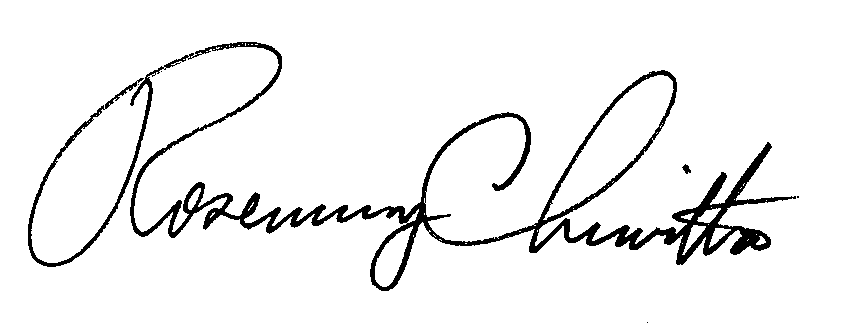 	Rosemary Chiavetta	SecretaryEnclosure cc:  Yasmin SnowbergerCERTIFIEDERIC OWENS	  	GOLD STAR ENERGY LLC50 CHESTNUT STREET SUITE 234BEAVERCREEK OHIO 44540Docket No.  A-2016-2529642Gold Star Energy, LLCData RequestReference Application, Section 7.a., Financial Fitness, Bonding – Applicant failed to provide documentation that the applicant has met the security requirement of each natural gas distribution company (NGDC) by submitting the letters sent by the NGDCs, stating what bonding amounts they require.    Reference Application, Section 7.e., Accounting Records Custodian – Applicant failed to provide an address for its accounting records custodian.  Please resubmit the updated application page.Reference Application, Section 7.f., Taxation – Applicant failed to provide a completed Tax Certification Statement.  Please note that all sections of the Tax Certification Statement must be completed.  Please provide an original document by using the submission method listed above.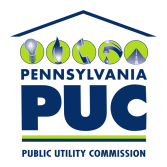 COMMONWEALTH OF PENNSYLVANIAPENNSYLVANIA PUBLIC UTILITY COMMISSIONP.O. BOX 3265, HARRISBURG, PA 17105-3265IN REPLY PLEASE REFER TO OUR FILERosemary Chiavetta, SecretaryRosemary Chiavetta, SecretaryPennsylvania Public Utility CommissionorPennsylvania Public Utility CommissionP.O. Box 3265400 North StreetHarrisburg, PA 17105-3265Harrisburg, PA 17120